Sgt. Raymond Henry MilletJune 12, 1921 – December 5, 1944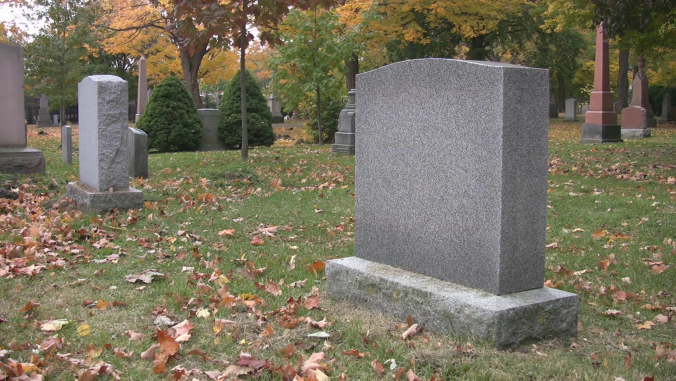 DIED OF WOUNDSNew Orleans – MILLET, Raymond, Sgt., in Germany; wife Mrs. Rita C. Millet, New Orleans; parents, Mr. and Mrs. Sam Millet, Lions, La.The Times-Picayune, New Orleans, LA, 15 Jan 1945, p. 7*****U.S., World War II Army Enlistment Records, 1938-1946Name:	Raymond H MilletRace:		WhiteMarital status:	MarriedRank:	PrivateBirth Year:	1920Education:	4 years of high schoolEnlistment Date:	6 Dec 1941; Enlistment Place: Jacksonville Army Air Field, FLService Number:	34155172Branch:	Branch Immaterial - Warrant Officers, USAComponent:	Selectees (Enlisted Men)Source:	Civil LifeHeight: 71; Weight:  140*****New Orleans, Louisiana, U.S., Marriage Records Index, 1831-1964Name:	Raymond H MilletMarriage Date:	Oct 1941Marriage Place:	New Orleans, Orleans, Louisiana, USASpouse:	Rita Mae Cordilla*****US, National Cemetery Interment Control Forms, 1928-1962Millet, Raymond H, SgtSerial # 34155172Birth June 12, 1921Death Dec 5, 1944Interment 2/8/1949 Cemetery Alexandria National Sect. E#14, Pineville, LA